KARYA MUSIK JINGLE UNTUK IKLAN PRODUK MAKANAN“KERIPIK SINGKONG TIK”TUGAS AKHIRSebagai Syarat Dalam Memperoleh Gelar Sarjana Seni (S.Sn) Dari Universitas Pasundan Bandung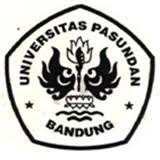 Oleh : Leo MartinNPM.186040035PROGRAM STUDI SENI MUSIK FAKULTAS ILMU SENI DAN SASTRA UNIVERSITAS PASUNDAN BANDUNG2023PERNYATAAN ORISINILDengan ini saya menyatakan dengan sesungguhnya bahwa skripsi ini adalah benar dari hasil penelitian penulis. Untuk semua referensi/kutipan (baik langsung maupun yang tidak langsung) terhadap hasil penelitian orang lain, untuk setiap kutipan sudah saya cantumkan sumbernya. Apabila dikemudian hari ternyata skripsi ini palsu/jiplak dan memuat kutipan dari karya lain tanpa menyebutkan sumbernya, saya bersedia menerima sanksi pembekuan ijazah dan sanksi dari lembaga pendidikan yang berwenang.Bandung, 21 juni 2023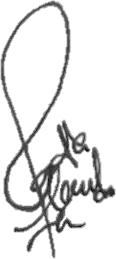 Leo MartinNPM. 186040035TUGAS AKHIR“KARYA MUSIK JINGLE UNTUK IKLAN PRODUK MAKANAN KERIPIK SINGKONG TIK”Diajukan Oleh :LEO MARTIN186040035Naskah ini akan disidangkan diprogram Studi Seni Musik Fakultas Ilmu Seni Dan Sastra Universitas Pasundan Bandung pada tanggal 26 juni 2023SKRIPSI“KARYA MUSIK JINGLE UNTUK IKLAN PRODUK MAKANAN KERIPIK SINGKONG TIK”.Disusun oleh:Leo Martin 186040035Naskah ini telah dinyatakan lulus pada saat diuji pada sidang akhir Program Studi Seni Musik Fakultas Ilmu Seni dan Sastra Universitas Pasundan pada tanggal 26 juni 2023.SKRIPSI“KARYA MUSIK JINGLE UNTUK IKLAN PRODUK MAKANAN KERIPIK SINGKONG TIK”Disusun oleh:Leo Martin 186040035Naskah skripsi ini telah diterima pada program Studi Seni Musik Fakultas Ilmu Seni dan Sastra Universitas PasundanBandung, 7 Juli 2023ABSTRAKNama	: Leo Martin Program Studi	: Seni MusikJudul	: “KARYA MUSIK JINGLE UNTUK IKLAN PRODUK MAKANAN KERIPIK SINGKONG TIK”Dalam dunia musik, biasanya kebanyakan orang menilai musik hanya sebagai media untuk hiburan saja, meskipun musik adalah sebagai penumbuh kreativitas yang didalamnya terdapat banyak sekali fungsi dari musik. Contohnya seperti karya tulisan “KARYA MUSIK JINGLE UNTUK IKLAN PRODUK MAKANAN KERIPIK SINGKONG TIK” yang dimana musik berperan sebagai media untuk promosi sebuah produk makanan dan menjadi musik fungsi dimana dalam pembuatan jingle iklan ini berperan untuk memaksimalkan sebuah penjualan produk makanan. Penulis berharap musik yang dibuat dapat menjadi sebuah karakter yang bisa melekat pada produk makanan keripik singkong tik, Agar penjual bisa mendapat keuntungan finansial yang maksimal.Kata Kunci : “Karya Musik Jingle Untuk Iklan Produk Makanan Keripik Singkong Tik”ABSTRACTName	: Leo Martin Study Program	: Music ArtsTitle	: “JINGLE MUSIC WORK FOR ADVERTISEMENT OF TIK CASSAVA CHIPS FOOD PRODUCTS”In the world of music, usually most people judge music only as a medium for entertainment, even though music is a foster of creativity in which there are many functions of music. For example, the writing "JINGLE MUSIC WORKS FOR ADVERTISING OF TIK CASTING CHIPS FOOD PRODUCTS" in whichmusic acts as a medium for the promotion of a food product and becomes functional music where in making this advertising jingle the role is to maximize sales of food products. The author hopes that the music that is made can become a character that can be attached to food products such as cassava chips, so that sellers can get maximum financial benefits.Keywords: "Jingle Music Works for Advertising Tik Cassava Chips Food Products"HALAMAN PERNYATAAN PERSETUJUAN PUBLIKASI TUGAS AKHIR UNTUK KEPENTINGAN AKADEMISUntuk kebutuhan sivitas akademik Universitas Pasundan, penulis :Nama	: Leo MartinNPM	186040035Program Studi : Seni MusikFakultas	: Ilmu Seni Dan Sastra Jenis Karya	: Tugas AkhirGuna untuk kepentingan catatan ilmu pengetahuan, penulis menyerahkan tulisan ini kepada Universitas Pasundan Hak Bebas Royalti Nonekslusif (Non- exclusive Royalty-Free Right) atas naskah tulisan Tugas Akhir yang berjudul, “KARYA MUSIK JINGLE UNTUK IKLAN PRODUK MAKANANKERIPIK SINGKONG TIK”. Bersama dengan teknologi yang ada (bila perlu). Dengan hak cipta noneksklusif ini, Universitas Pasundan berhak menyimpan, mentransmisikan media/format, mengelola dalam bentuk database, menyimpan dan menerbitkan naskah Tugas Akhir saya selama masih mencantumkan nama saya sebagai penulis/pengarang dan pemilik Hak Cipta. Saya membuat klaim ini dengan jujur dan sebenar-benarnya.Bandung Pertanggal 21 juni 2023Penulis :Leo Martin 186040035KATA PENGANTARSegala puji serta syukur ke hadirat Tuhan Maha Esa yang telah memberikan kasih sayang-Nya, baik berupa kesehatan maupun kesempatan sehingga penulis dapat menyelesaikan laporan TUGAS AKHIR ini dengan tepat waktu. Salawat serta salam semoga terlimpah kepada junjungan kita Rasulullah SAW. Laporan TUGAS AKHIR yang berjudul Karya Musik Jingle Untuk iklan Produk Makanan “Keripik Singkong Tik” disusun untuk memenuhi salah satu kewajiban untuk memdapatkan gelar kesarjanaan dari Universitas Pasundan Bandung. Laporan ini disusun berkat bantuan dari semua pihak. Maka dari itu sepantasnya penulis mengungkapkan rasa terima kasih kepada pihak yang telah mensuport dalam proses pembuatan naskah ini. Saya sadar isi dari naskah ini masih belum perfect dan luput dari perhatian penulis. Oleh karena itu, dengan segala kekurangan dan kerendahan hati, penulis sangat mengharapkan kritik dan saran dari pembaca. Akhirnya, besar harapan penulis agar laporan ini dapat memberikan manfaat yang berarti serta turut memajukan ilmu pengetahuan yang baru untuk para pembaca.Melalui kesempatan yang sangat berharga ini penulis menyampaikan ucapan terima kasih yang sebesar-besarnya kepada semua pihak yang telah membantu penyelesaian Laporan ini, terutama kepada yang terhormat:Bapak Ir.Ahmad Hidayat,M.Sn. Selaku Pembimbing 1 diuniversitas pasundan bandung. yang telah banyak memberikan bimbingan, wawasan dan pengertian yang sangat berguna bagi penulis sehingga TUGAS AKHIR ini dapat terlaksana dengan baik.Bapak Made Bagus Permadi Putra,S.Sn,.M,Sn sebagai dospem 2 dan juga memberi masukan serta saran yang sangat berguna bagi tulisan TUGAS AKHIR ini.Bapak Robi Rusdiana, S.Pd, M.Sn. Selaku Koordinator TA/SKRIPSIBapak Ferry Matias S.Sn, M.Sn sebagai wali dosen seni musik angkatan 2018.Orangtua saya beserta keluarga besar sehingga penulis bisa menyelesaikan tugas pendidikannya.Dosen beserta perangkat Seni Musik FISS unpas BandungRekan-rekan sahabat, Azizen Rahmatullah sebagai pembuat vidiografi, Bernardus Robinsar Sihotang sebagai pemberi masukan, farraz fakhar tabridzi, keluarga kosan bedeng. Serta semua pihak yang tidak dapat disebutkan satu persatu dalam kesempatan ini, yang telah memberikan bantuan moral dan materil dalam proses penyelesaian Laporan ini.Akhir kata, penulis berharap tuhan berkenan membalas segala kebaikan semua pihak yang telah berpartisipasi membantu, semoga tulisan ini bisa berguna dan bermanfaat bagi para pembacanya.Bandung, 21 juni 2023Penulis,Leo Martin Npm.186040035DAFTAR ISIDAFTAR GAMBARGambar 2.1 Indomie Seleraku	9Gambar 2.2 Lemonilo Chimi Tempe	9Gambar 2.3 Tangga Nada A Mayor	10Gambar 2. 4 Interval Nada	11Gambar 2. 5 Motif Jingle Keripik Singkong Tik	11Gambar 2. 6 Frase Tanya Dan Frase Jawab	12Gambar 2. 7 Motif Repetisi	14Gambar 2. 8 Motif Dan Variasi Melodi	14Gambar 2. 9 Intro Keripik Singkong Tik	18Gambar 2. 10 Verse Keripik Singkong Tik	19Gambar 2. 11 Chorus Keripik Singkong Tik	20Gambar 2. 12 Pizzicato Viola	21Gambar 2. 13 Outro Keripik Singkong Tik	22Gambar 3. 1 Interval A Major	26Gambar 3. 2 Tingkatan Akord A Mayor	26Gambar 3. 3 Full Score Keripik Singkong Tik	31Gambar 3. 4 Intro Keripik Singkong Tik	32Gambar 3. 5 Verse Keripik Singkong Tik	33Gambar 3. 6 Chorus Keripik Singkong Tik	34Gambar 3. 7 Pizzicato Viola	34Gambar 3. 8 Outro Keripik Singkong Tik	35Gambar 4. 1 Cubase	37Gambar 4. 2 Score Creator	38Gambar 4. 3 Sibelius	38Gambar 4. 4 Filmora	38BAB I PENDAHULUANLatar BelakangMenurut Grahacaesar Iklan merupakan salah satu alat komunikasi pemasaran yang sering digunakan dalam kegiatan ekonomi untuk mempresentasikan produk kepelanggan. musik iklan biasanya medukung suasana didalam visualnya, melakukan penarikan minat, dan mendorong ketertarikan terhadap informasi atau pesan yang disampaikan serta kemudahan pemahaman media meIklan merupakan salah satu alat komunikasi pemasaran yang sering digunakan dalam kegiatan ekonomi untuk mempresentasikan produk kepelanggan. musik iklan biasanya medukung suasana didalam visualnya, melakukan penarikan minat, dan mendorong ketertarikan terhadap informasi atau pesan yang disampaikan serta kemudahan pemahaman media meIklan merupakan salah satu alat komunikasi pemasaran yang sering digunakan dalam kegiatan ekonomi untuk mempresentasikan produk kepelanggan. musik iklan biasanya medukung suasana didalam visualnya, melakukan penarikan minat, dan mendorong ketertarikan terhadap informasi atau pesan yang disampaikan serta kemudahan pemahaman media. Beberapa media memiliki kemampuan audio-visual yang dapat menawarkan sejumlah identitas tersendiri, antara lain kemampuan menyampaikan pesan secara bersamaan melalui gambar dan musik. Musik yang menarik dapat memudahkan konsumen untuk melihat dan mengingat informasi pada iklan. Musik yang berbeda memudahkan kita untuk kenal pada suatu produk. untuk Meningkatkan peminatan iklan adalah penggunaan jingle.Beberapa media memiliki kemampuan audio-visual yang dapat menawarkan sejumlah identitas tersendiri, antara lain kemampuan menyampaikan pesan secara bersamaan melalui gambar dan musik. Musik yang menarik dapat memudahkan konsumen untuk melihat dan mengingat informasi pada iklan. Musik yang berbeda memudahkan kita untuk kenal pada suatu produk. untuk Meningkatkan peminatan iklan adalah penggunaan jingle.Jingle yang baik memiliki pengaruh yang besar terhadap tingkat brand awareness, Brand awareness adalah keterampilan pelanggan untuk mengenali suatu merek dengan melihat sesuatu. Perihal yang dilihat konsumen biasanya identitas merek tersebut seperti logo yang unik, warna khas, bahkan simbol tertentu. Perusahaan bisa membentuk basis konsumen dengan brand awareness, maka dari itu perusahaan sangat membutuhkannya. Menurut Kai & Rainer Mempunyai brand awareness merupakan kunci untuk perusahaan supaya bisa lebih unggul dalam persaingan bisnis. Umumnya konsumen memilih produk dari merek terkenal, dari sinilah yang membuat penjualan semakin meningkat. juga dapat menjadi dasar strategi periklanan yang cukup panjang. Jingle harus terus diperbarui sesuai dengan perkembangan pasar.Jingle yang didengar secara berkala menciptakan karakteristik untuk produk dan mudah dikenali hanya dengan mendengarkan musik, tanpa melihat iklannya, konsumen langsung mengenali produk mana yang diiklankan. Selain advertising atau branding, musik juga menjadi bagian penting pelengkap sebuah produk. Dari Klepner jingle yang baik harus menunjukkan nama produk dan slogan yang mudah diingat dengan tingkah laku yang mudah diingat, sederhana dan menyenangkan, melodi yang digunakan harus unik dan mudah diingat atau dimainkan oleh oranglain. Lirik harus sederhana dan mudah dipahami serta nama produk harus disebutkan lebih dari satu kali.Menurut Subiakto Biasanya Slogan dalam jingle iklan memiliki penyebutan yang berkarakter dan nyambung dari produk, dan disebut tidak hanya sekali. Yang diperlukan hanyalah mendengarkan musik dengan mudah dan memengaruhi lonceng iklan untuk membuat telinga orang berdenging dan selalu ingat. Dalam Jingle terdapat tiga kekuatan yang membuat jingle efektif dan mampu menarik perhatian penonton. Ketiga kekuatan tersebut adalah; stopping power. Misalnya, jika seseorang sedang menonton TV, ada kemungkinan mereka sedang bermain game seluler pada saat yang bersamaan. Daya henti dibutuhkan untuk mencuri perhatian penonton. Umumnya menggunakan Keyvisual (gambar pertama yang terlintas di benak orang saat menyebut merek dagang), Keysound (suara sebagai pengingat iklan), dan Kata kunci (sebuah pengingat kata apa yang diucapkan pada merek).Pada kondisi sekarang produk keripik singkong yang akan dibuat iklan, belum maksimal dalam sistem promosinya, maka dari itu penulis bertujuan untuk membuat sebuah musik dan beserta visualnya untuk memaksimalkan promosi pada produk keripik singkong tik tersebut. Dalam kesempatan ini penulis bermaksud membuat musik yang mudah diingat oleh calon pembeli dengan nuansa musik yang sederhana. Untuk vidio dari iklan yang akan dibuat, penulis memiliki ide membuat vidio iklan keripik singkong tik ini semenarik mungkin, agar iklan dapat diingat dan diterima lebih mudah oleh para calon konsumen. Maka dari itu penulis bermaksud membuat naskah tulisan dalam Judul “Karya Musik Jingle Untuk iklan Produk Makanan “Keripik Singkong Tik”Tujuan PenciptaanMenciptakan Jingle berdasarkan kebutuhan dari produk Keripik Singkong TikEksplorasi membuat musik untuk iklan.Agar membantu memaksimalkan proses promosi iklan Keripik Singkong TikSebagai syarat tugas akhir pada universitas pasundanManfaat PenciptaanUntuk penulis, memberikan ilmu baru untuk dipelajari dan dikembangkanSebagai apresiasi musik bagi audienceSumber PenciptaanPenulis memiliki sumber penciptaan karya musik yang berasal dari beberapa contoh iklan di Tv dan internet, seperti : indomie, lemonilo chimi tempe, dan beberapa contoh iklan lain, dari situ dijadikan sebagai acuan jingle ini.Info singkat karya yang penulis buat yaitu karya musik jingle iklan ini memiliki karakteristik musik yang riang, dan penuh semangat dalam menyampaikan konsep musikalnya agar bagi yang mendengarkannya bisa mudah diingat, didalam karya musik ini memiliki dua vokal karena agar pesan yang disampaikan dalam liriknya menjadi lebih tebal dan jelas dengan 2 warna vokal tersebut.dari lirik iklan indomie terdapat pengulangan kata-kata yang menjadi ciri khas musik jingle tersebut, sehingga pendengar menjadi terbayang bahwa itu adalah iklan untuk indomie setelah mendengarkan lirik tersebut. Sehingga penulismemiliki ide untuk membuat jingle iklan dengan karakteristik pengulangan kata- kata pada lirik “keripik singkong tik”Materi Penyajiankomposisi dari penulis “Jingle iklan keripik singkong tik” yang berdurasikan 53 detik memakai interval nada dari A mayor dan dengan memakai sukat 4/4 (empat per empat). Dan menggunakan tempo 130 bpm.Jingle keripik singkong tik ini penulis bukan tanpa alasan bermain dalam nada dasar A, karna memiliki makna dari do=A (Sebagai ‘DOA’) agar bukan hanya sekedar unsur musik saja yang terdapat dalam jingle iklan tersebut, tetapi juga ada unsur spiritual yang terkandung dalam makna jingle tersebut.Alat musik yang terkandung dalam Musik “Jingle iklan keripik singkong tik” adalah :Sistematika Penulisan BAB I PendahuluanLatar Belakang PenciptaanUraian alasan-alasan baik yang sifatnya tertulis ataupun kontekstual yang melandasi penciptaan karya ini.Tujuan penciptaanBerisikan tentang apa yang dicapai oleh komposer, yang akan berguna bagi penulis, masyarakat, dan kampus.manfaat penciptaanBerisi tentang manfaat tulisan yang bisa diambil setelah tulisan jadisumber penciptaanSumber yang diambil dari internet buku jurnal yang kemudian dikembangkan menjadi acuan karya bagi jingle iklan yang akan dibuat.materi penyajianBerisi informasi tentang karya jingle yang akan dibuatSistematika PenulisanSistem penggunaan tata cara penulisan pada naskah ini yang telah ditetapkan bagi kampus.BAB II LANDASAN KONSEPTUALBerisikan tentang konsep cara untuk penciptaan komposisi musik. Isinya berupa keilmuan ahli atau kutipan yang diambil dari buku atau sumber semacamnya yang telah diakui kebenarannya dan dijadikan patokan atau landasan komposisi.Acuan KaryaReferensi karya maupun teori yang terbukti kebenaranya Penciptaan jingleDasar-Dasar Pemikirankonsep yang menjadi penciptaan/komposisi music landasan dengan acuan karya.BAB III PROSES PENCIPTAANIde gagasanuraian dan ide gagasan yang jadi dasar komposisi.Konsep GarapBerisikan tentang proses pembuatan dari komposisi itu sendiri.BAB IV PROSES PRODUKSI PERTUNJUKAN PENUTUP4.1 Proses Rekamanpemaparan tentang langkah dari proses pembuatan karyaBAB V PENUTUPKesimpulan dari sumber yang diperoleh mahasiswa.Pembimbing 1Pembimbing 2Ir.Ahmad Hidayat,M.SnNIP Y. 15110326Made Bagus Permadi Putra,S.Sn,.M,SnNIP Y. 15110851Pembimbing 1Pembimbing 2Ir.Ahmad Hidayat,M.SnNIP Y. 15110326Made Bagus Permadi Putra,S.Sn,.M,SnNIP Y. 15110851Penguji 1Penguji 2Penguji 3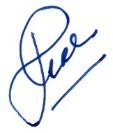 Dr. Hin Hin Agung Daryana, S.Sn.,M.SnNIP 198307152014041002Dr. Diah Latifah, M.Pd NIP 196310061992022001Ir.Ahmad Hidayat,M.Sn NIP Y. 15110326DekanFakultas Ilmu Seni dan SastraKetuaProgram Studi Seni MusikDr. Hj. Senny Suzanna Alwasilah, S.S., M.Pd.NIP Y. 151101822Ir. Ahmad Hidayat, M.Sn.NIP Y. 15110326Vocal 1Vocal 2Gitar rithmMelodi gitarMelodi pianoBassFlutePizzicato stringDrum